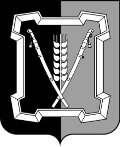 СОВЕТ  КУРСКОГО  МУНИЦИПАЛЬНОГО  ОКРУГАСТАВРОПОЛЬСКОГО КРАЯРЕШЕНИЕ 16 декабря 2021 г. 		     ст-ца Курская 				           № 321  Об освобождении от замещаемой должности председателя Контрольно-счетного органа Курского муниципального округа Ставропольского краяРуководствуясь Федеральным законом от 06 октября 2003 года № 131-ФЗ «Об общих принципах организации местного самоуправления в Российской Федерации», Федеральным законом от 07 февраля 2011 года № 6-ФЗ «Об общих принципах организации и деятельности контрольно-счетных органов субъектов Российской Федерации и муниципальных образований», Положением о Контрольно-счетном органе Курского муниципального  округа Ставропольского края, утвержденным решением Совета Курского муниципального округа Ставропольского края от 28 октября 2019 года № 280, Совет Курского муниципального округа Ставропольского краяРЕШИЛ:1. Освободить Оганесяна Анатолия Артемовича, председателя Контрольно-счетного органа Курского муниципального округа Ставропольского края, от замещаемой должности 31 декабря 2021 года.2. Расторгнуть (прекратить) с Оганесяном Анатолием Артемовичем, председателем Контрольно-счетного органа Курского муниципального округа Ставропольского края трудовой договор от 30 декабря 2020 года № 4 по соглашению сторон на основании пункта 1 части первой статьи 77 Трудового кодекса Российской Федерации, 31 декабря 2021 года.3. Настоящее решение вступает в силу со дня его подписания.Председатель Совета Курскогомуниципального округа Ставропольского                                                                              А.И.Вощанов